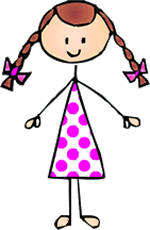 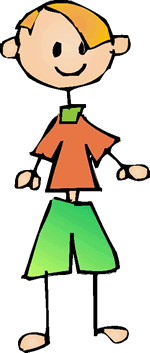 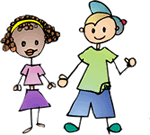 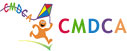                            CONSELHO MUNICIPAL DOS DIREITOS DA CRIANÇA E DO ADOLESCENTE DE BELA VISTA DO TOLDO – SC                      Rua Estanislau Schumann, nº 1109 – Centro - Bela Vista do Toldo/SC - CEP 89478-000    Fone: (47) 36290066Resolução do CMDCA DE Nº 01, de 10 de janeiro de 2020.Torna público o Termo de Posse assinado pelas Conselheiras Tutelares – Gestão 2020/2024.O Conselho Municipal dos Direitos da Criança e do Adolescente – CMDCA, no uso das atribuições que lhe confere a Lei Municipal nº 1.331 de 01 de abril de 2019,RESOLVE: Art. 1º -  Tornar público o Termo de Posse assinado pelas Conselheiras Tutelares eleitas no pleito realizado em 06 de outubro de 2019, para um mandato de 04 (quatro) anos, conforme anexo.Artigo 2° - Esta Resolução entrará em vigor na data de sua publicação.Bela Vista do Toldo, 10 de janeiro de 2020.Silvana do Carmo DambroskiPresidente do CMDCA